TACHE FINALE:Ecco una famosa famiglia italiana, la famiglia MISSONI, conosciuta nel mondo della moda.Situa i personaggi presenti sulla foto e descrivili con il lessico studiato.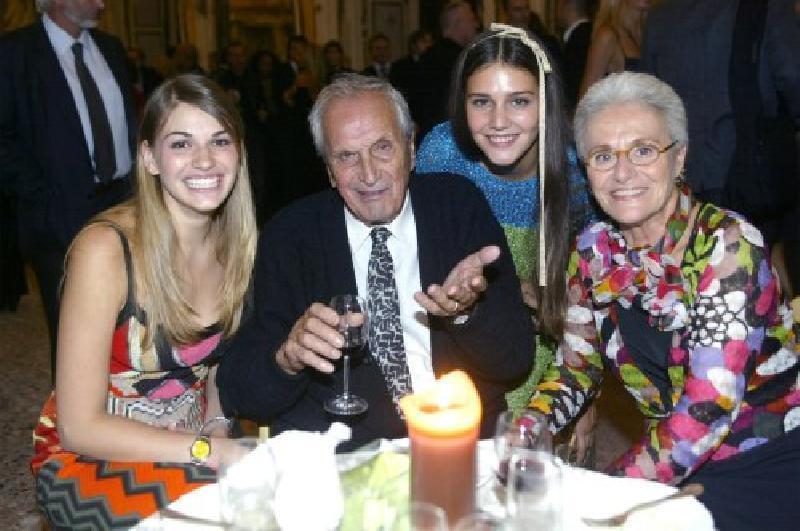 La nipote Missoni		Ottavio Missoni		Margherita Missoni	Rosita